Tisková zpráva	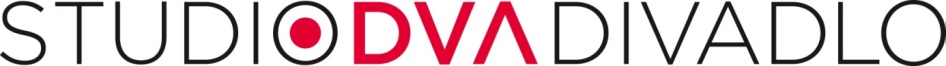 23. října 2019SAXANA – KOSTÝMY Divadelní adaptace filmové komedie plné kouzel o mladé čarodějnici, která dá přednost životu mezi lidmi před výsadami nadpřirozených bytostí, už má kostýmy. Cestu Saxany za hledáním babského ucha provází, kromě řady zdařilých i nepovedených kouzel, nápadité kostýmy výtvarnice Simony Rybákové. Při práci si vyžádala svolení i samotného Theodora Pištěka, který oblékal filmovou „Dívku na koštěti“. Z původního obsazení se pro divadelní adaptaci podařilo získat Jana Krause a Petru Černockou. Ta bude mít dokonce repliku svého filmového kostýmu, který v roce 1972 navrhl světově uznávaný scénograf Theodor Pištěk. Autorka kostýmu Simona Rybáková k tomu říká: „Požádala jsem ho prostřednictvím syna Jana o svolení jeho návrh použít a ochotně souhlasil.“ Výchozím bodem pro návrhy byl pro Simonu Rybákovou právě film. „… ale pak jsem kostýmy posouvala více do divadelní formy“. Vycházela z módy 70. let a využila spíše její vtipnou siluetu a veselou barevnost. „U kouzelné školy jsem sáhla i do různých módních stylů současnosti. Kostýmy našich čarodějek v sobě mají mix gothic, romantic punk, nebo fruties,“ dodává Rybáková. Většina kostýmů je nově šitých na zakázku. Některé jsou sestaveny z nákupů, ty však v kombinaci se zvláštními parukami tvoří originální kreace. „Máme i specifické kostýmy, které přímo souvisí se scénografií a kouzly. Látky na ně necháváme speciálně potisknout,“ prozrazuje něco ze zákulisí výtvarnice. Samostatnou kapitolou jsou kostýmy pro kouzla a triky. „Mají svá specifika a nemůžeme je prozrazovat. Často to, co pak vypadá jednoduše, je předmětem hledání ideálního střihu, materiálu a vytvoření několika prototypů.“ Uzavírá dlouhou cestu za ideálním „obalem“ Saxany Rybáková. 
Premiéra divadelní adaptace oblíbeného filmu je připravena na 21. listopadu 2019 do divadla Studio DVA. V prodeji jsou však vstupenky na reprízy konané až do června 2020. Hrají: Berenika Kohoutová / Vendula Příhodová, Václav Jílek, Jan Kraus, Ivana Chýlková, Štěpán Benoni, Filip Hořejš, Milan Ligač, Roman Štabrňák, Sabina Remundová, Vilém Udatný, Petra Kosková, Veronika Morávková / Tereza Machová, Viktor Novák / Petr Faltus, Kateřina Viktorie Steinerová / Zdena Hubeňáková, Rozálie Solařová / Karolína Beerová, Vendula Skalická / Zuzana Havrlantová a speciální host Petra ČernockáPůvodní scénář: Miloš Macourek, Hermína Franková, Václav Vorlíček
Režie a divadelní adaptace: Šimon CabanKostýmy: Simona Rybáková
Scéna: Šimon Caban
Kouzla a efekty: Roman Štabrňák, Pavel Dolejška
Choreografie: Petra Parvoničová
Hudba: David Solař, Angelo Michajlov
Texty písní: Jan Fischer, Pavel Kopta
Videoprojekce: Petr Hloušek
Dramaturgie: Darina AbrahámováPortréty: https://www.studiodva.cz/ostatni/fotografie-ke-stazeni/?gallery=377, Lenka Hatašová Foto k kostýmní zkoušky: https://www.studiodva.cz/ostatni/fotografie-ke-stazeni/?gallery=392 Václav BeranFoto z kostýmní zkoušky: https://www.studiodva.cz/ostatni/fotografie-ke-stazeni/?gallery=393, Jerry Háša KontaktStudio DVA, divadlo Palác FÉNIX, Václavské nám. 56, 110 00 Praha 1, www.studiodva.czPR a marketing: Tomáš Přenosil, tel.: 736 531 330, e-mail: tomas.prenosil@studiodva.czFotografie jsou k dispozici na https://www.studiodva.cz/ostatni/fotografie-ke-stazeni/Partner divadla Studio DVA: Pojišťovna KooperativaHlavní mediální partneři: Prima TV, Právo, Český rozhlas – Radiožurnál Partneři: Vlasta, Railreklam, Radio City, Marianne, Pražský přehled kulturních pořadů